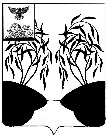 Р А С П О Р Я Ж Е Н И ЕАДМИНИСТРАЦИИ ГОРОДСКОГО ПОСЕЛЕНИЯ«ПОСЕЛОК РАКИТНОЕ»РАКИТЯНСКОГО РАЙОНА БЕЛГОРОДСКОЙ  ОБЛАСТИРакитное«18»  мая  2023 года                                                                            № 278О создании комиссии и назначении ответственного лица за осмотр детских игровых и спортивных площадок городского поселения «Поселок Ракитное» 	В целях создания безопасной и комфортной среды для полноценного развития детей и подростков, предупреждения травматизма несовершеннолетних граждан, а также упорядочения системы контроля за содержанием и обслуживанием детского игрового и спортивного оборудования на территории муниципального образования городское поселение «Поселок Ракитное» Ракитянского района, руководствуясь Правительство Белгородской области от 13 ноября 2017 года №404-пп:1. Сформировать комиссию за осмотр детских игровых и спортивных площадок  и ведение реестра детских игровых и спортивных площадок городского поселения «Поселок Ракитное» и утвердить её состав согласно приложению.2.Ответственным за осмотр детских игровых и спортивных площадок назначить заместителя главы администрации городского поселения «Поселок Ракитное» И.И. Осьмакова.  	3. Ответственному за осмотр игровых и спортивных площадок:3.1. Вести журнал результатов контроля за техническим состоянием оборудования и площадок;3. 2. Утверждать графики регулярного визуального, функционального и ежегодного основного осмотров оборудования детских игровыхспортивных площадок по формам, утвержденным п. 3 настоящим распоряжением;3.3. Своевременно сообщать в администрацию о необходимости ремонта или демонтажа оборудования детских игровых и спортивных площадок, не подлежащих ремонту;3.4. Вести реестр детских игровых и спортивных площадок;3.5. Вести акт осмотра и проверки оборудования детских игровых и спортивных площадок.4. При убытии в отпуск, командировку или на лечение ответственным за осмотр детских игровых и спортивных площадок назначить и.о. заместителя главы администрации городского поселения «Поселок Ракитное» Е.Н. Зинченко. 5. Контроль за выполнением настоящего распоряжения оставляю за собой.Исполняющий полномочия главыадминистрации городского поселения «Поселок Ракитное»                                               И.И. ОсьмаковУтвержден распоряжением администрациигородского поселения  «Поселок Ракитное»от ______________ 2023 №_______Составкомиссии по приемке и выбытию основных средстви материальных запасов администрации городского поселения«Поселок Ракитное»Председатель Комиссии:Осьмаков Иван Игоревич                         и.п. главы администрации  городского         поселения «Поселок Ракитное»Заместитель председателя Комиссии:Зинченко Елена Николаевна                                               и.о. заместителя главы  администрации  городского поселения                                                                      «Посёлок Ракитное»                                                        Члены комиссииМозговая Анастасия Николаевна                   начальник отдела  организационно – кадровой работы администрации городского поселения  «Поселок Ракитное»Федутенко Лилия Ивановна                   начальник отдела по имущественным и                                                                      земельным вопросам МКУ «Центр  ресурсного обеспечения деятельности   органов местного самоуправления   Ракитянского района» Шевченко Людмила Ефимовна                            заместитель начальника отдела                                    ресурсного обеспечения и по вопросам взаимодействия с поселениями МКУ «Центр ресурсного обеспечения деятельности органов местного самоуправления Ракитянского района» ___________